IETW2.0 Website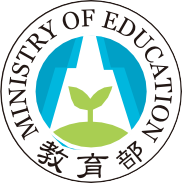 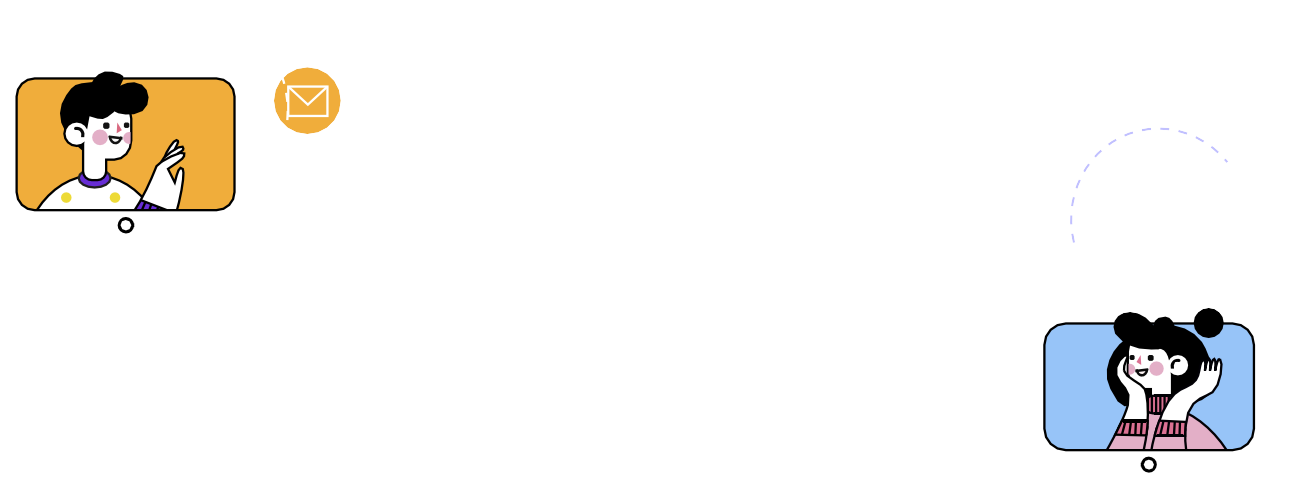 Invitation to beTaiwanK-12 schools’ partner school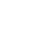 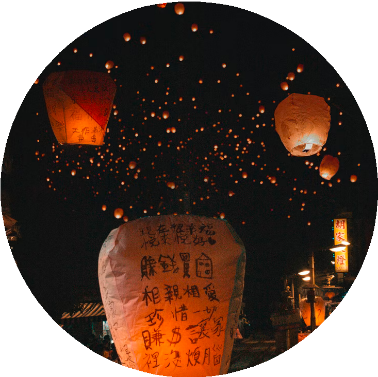 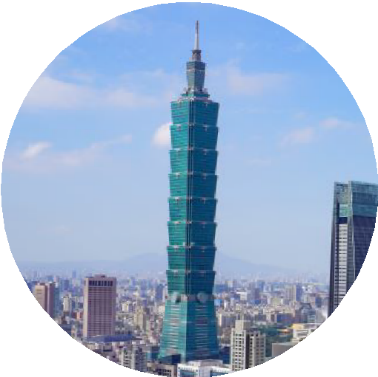 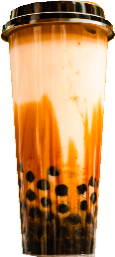 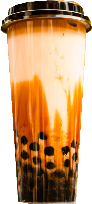 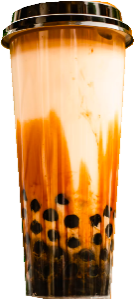 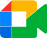 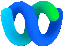 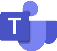 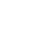 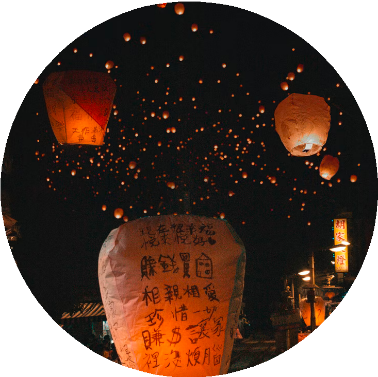 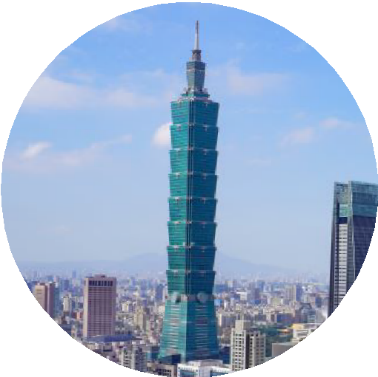 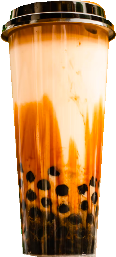 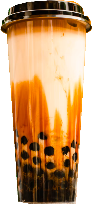 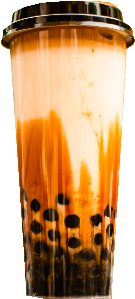 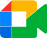 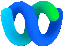 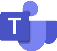 